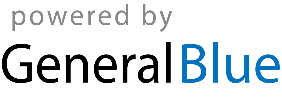 Blank Preventive Maintenance Checklist								Blank Preventive Maintenance Checklist								Blank Preventive Maintenance Checklist								Blank Preventive Maintenance Checklist								Blank Preventive Maintenance Checklist								Blank Preventive Maintenance Checklist								Blank Preventive Maintenance Checklist								Blank Preventive Maintenance Checklist								Blank Preventive Maintenance Checklist								Date:	Date:	Prepared By:	Prepared By:	Approved By:	Approved By:	No.Equipment DescriptionEquipment DescriptionDate CheckedAction RequiredAction CompletedPerson responsible for checkingSignature Due Date for Next Check